Quito, 21 de abril de 2021Señora AbogadaDamaris Ortiz Pasuy          Secretaria General del Concejo (E)De mi consideración:     Por medio del presente en mi calidad de Presidenta de la Comisión de Desarrollo Parroquial, solicito que a través de la Secretaria a su cargo se convoque a una Comisión Ordinaria, el miércoles 28 de abril, a las 10h00, para tratar los siguientes puntos:Aprobación del acta de la sesión de xxxConocimiento del oficio No. MDG-VDG-SDI-2021-0029-O, suscrito por la Abg. Patricia Eleonor Salazar Pazmiño, Subsecretaria de Articulación Intergubernamental del Ministerio de Gobierno, respecto al proyecto de “REFORMA A LA ORDENANZA No. 3050 QUE FIJA LOS LÍMITES ENTRE LA PARROQUIA URBANA DE SAN ISIDRO DEL INCA Y LA PARROQUIA RURAL DE LLANO CHICO”; y, resolución al respecto.VariosLa convocatoria está dirigida a los Concejales miembros de la Comisión.Funcionarios Convocados:ProcuraduríaSGCTYPCAdministración Zonal CalderónAdministración Zonal Eugenio EspejoSTHVGad’s Invitados:Gad de Llano ChicoConcejal Invitado:Concejal Fernando MoralesATENTAMENTE,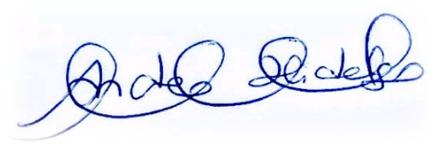 Ing. Andrea Hidalgo MaldonadoCONCEJALA METROPOLITANAPRESIDENTA DE LA COMISIÓN DE DESARROLLO PARROQUIAL